Vor- und NachnameStraße mit HausnummerPostleitzahl und WohnortTelefonnummerE-Mail-AdresseAnschrift des UnternehmensName des Ansprechpartners/der Ansprechpartnerin (falls bekannt)Straße mit HausnummerPostleitzahl und OrtDatumBewerbung als Fachkraft im Hotel- und GastronomiebereichDort zu arbeiten, wo andere Menschen Urlaub machen, das ist mein Wunsch. Aus diesem Grund möchte ich mich bei Ihrem Unternehmen vorstellen. Mit allen Bereichen will ich vertraut gemacht werden. Egal, ob im Restaurant, in der Küche, im Zimmerservice oder im Empfang.Denn ich weiß, wie wichtig es ist, sich im Hotel und Gastronomiebereich ausgeglichen und flexibel zu zeigen. Eine Allround Kraft, die in vielen Bereichen ihr Bestes gibt, ist dafür die erste Wahl. Darum dürfen sie mich als Ihre erste Wahl anstehen.Es ist für mich keine Schwierigkeit, mich neuen Situationen des Alltags im Hotel- und Gastrobereich immer wieder neu anzupassen. Zudem wird meine Arbeitskraft durch eine hohe Eigeninitiative angetrieben. Meine Motivation liegt darin, Ihren Gästen eine schöne Zeit in Ihrem Haus bieten zu können.Durch meine offene und freundliche Art fällt mir der Umgang mit fremden Menschen sehr leicht. „Kommen als Fremde – gehen als Freunde“, das soll nicht nur ein leeres Versprechen sein. Als einer Ihrer Angestellten bin ich stetig darum bemüht, dieses Versprechen auch in die Tat umzusetzen.Meine tiefe Überzeugung ist, kein anderer Beruf würde meine Fähigkeiten im Hotel- und Gastronomiebereich so fördern, wie Ihre ausgeschriebene Stellenanzeige. Für mich steht dabei im Mittelpunkt, dass sich jeder meiner Arbeitstage anders gestaltet. Darum bin ich stets bemüht, die Basics Ihres Unternehmens so schnell wie möglich zu lernen, neue Aufgaben zu meistern und dabei immer nur das Wohl der Gäste im Blick zu haben.Herzliche Grüße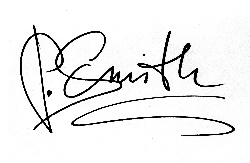 